Классный час – просмотр анимационного фильма «Левша»       В рамках своего проекта «Развиваемся через прекрасное» посмотрели и обсудили  в классе  анимационный фильм «Левша» (режиссёр В. Данилевич).  Интересно было наблюдать за работой режиссёра ещё и потому, что сопоставили замысел режиссёра с главной идеей одноимённой повести писателя  Н.С.Лескова. 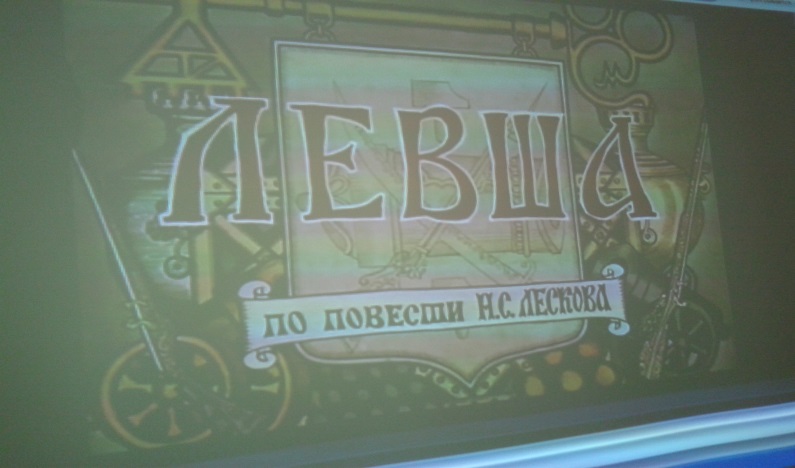 Нашли некоторые расхождения и в сюжете, сделав вывод о том, что книга и фильм -  не одно и то же. Почти все согласились с тем, что, несмотря на красочность, музыкальность фильма, интереснее всё-таки читать: в мультфильме  отсутствует много интересных подробностей и  деталей, дающих точную характеристику персонажам. Вот некоторые отзывы наших учениц. Сизова Милана: «В фильме много старых русских песен, даже знаменитая «Во кузнице». Это впечатлило». Оленина Полина: «Любопытно было наблюдать за ожившими героями. Понравилось, что мультфильм посвящён народу, его изобретениям, трудам».  Гугкаева Элина: «Понравилось озвучание: голоса, акцент. А ведь всех героев озвучивал один человек!» Бигаева Сабина: «Богата талантами наша русская земля! Хотя и не  всегда сладко живётся народу, но для него всегда главным были  любимая работа и Родина». 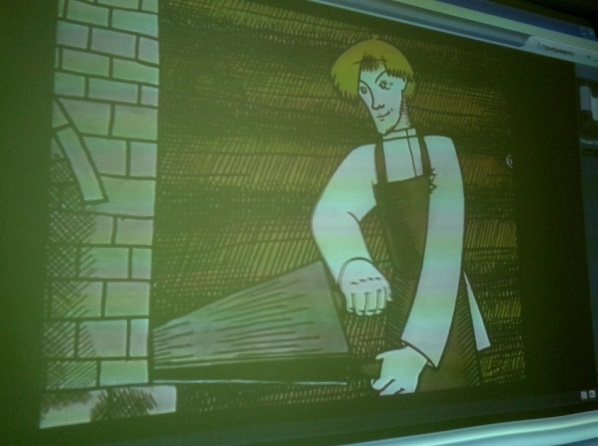 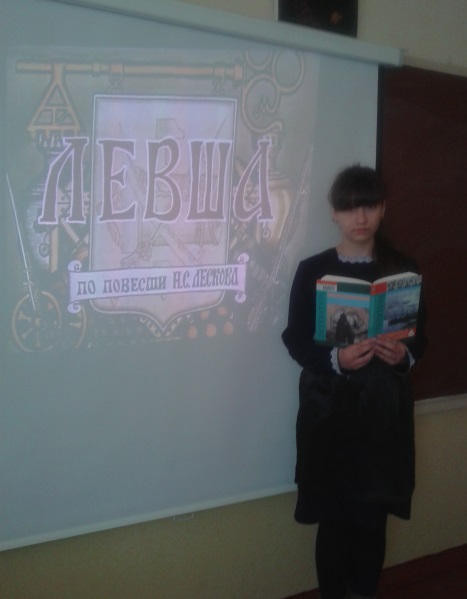 